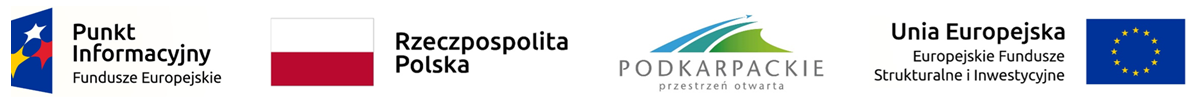 Urząd Marszałkowski Województwa Podkarpackiego i Urząd Gminy Komańcza zapraszają na konsultacje dotyczące Funduszy Europejskich.Podczas dyżuru w urzędzie mieszkańcy gminy (osoby fizyczne, przedsiębiorcy, stowarzyszenia, JST) będą mogli uzyskać informacje na temat możliwości wsparcia z Funduszy Europejskich. Jeśli poszukujesz środków na rozwój lub założenie działalności gospodarczej, chcesz uczestniczyć w szkoleniach, dowiedzieć się czy Twój pomysł ma szansę na otrzymanie dofinansowania przyjdź na spotkanie z Konsultantem Funduszy Europejskich.Z indywidualnej pomocy konsultanta będzie można skorzystać 20 maja 2022 r. (piątek) w godzinach od 12:00 do14:30 w Urzędzie Gminy w Komańczy.Celem akcji jest ułatwienie mieszkańcom dostępu do informacji i wiedzy dotyczącej możliwości wsparcia z Funduszy Europejskich oraz pomoc w sprawnej realizacji projektów.Zapraszamy również do kontaktu z Lokalnym Punktem Informacyjnym Funduszy Europejskich w Sanoku.Lokalny Punkt Informacyjny Funduszy Europejskich w SanokuUrząd Marszałkowski Województwa Podkarpackiegoul. Rynek 18, 38-500 Sanoktel. 798 771 215, 798 771 640zapytaj@podkarpackie.plwww.fundusze.podkarpackie.pl 